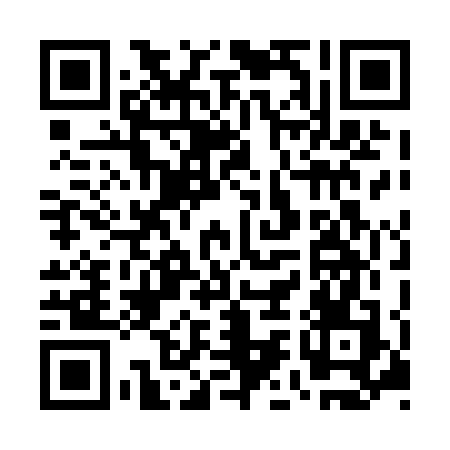 Ramadan times for Kalmarfold, HungaryMon 11 Mar 2024 - Wed 10 Apr 2024High Latitude Method: Midnight RulePrayer Calculation Method: Muslim World LeagueAsar Calculation Method: HanafiPrayer times provided by https://www.salahtimes.comDateDayFajrSuhurSunriseDhuhrAsrIftarMaghribIsha11Mon4:204:206:0111:513:515:425:427:1612Tue4:184:185:5911:513:525:435:437:1813Wed4:164:165:5711:503:535:445:447:1914Thu4:144:145:5511:503:555:465:467:2115Fri4:124:125:5311:503:565:475:477:2216Sat4:104:105:5111:493:575:485:487:2417Sun4:084:085:4911:493:585:505:507:2518Mon4:064:065:4711:493:595:515:517:2719Tue4:044:045:4511:494:005:535:537:2820Wed4:014:015:4311:484:015:545:547:3021Thu3:593:595:4111:484:025:555:557:3222Fri3:573:575:3911:484:035:575:577:3323Sat3:553:555:3711:474:045:585:587:3524Sun3:533:535:3611:474:055:595:597:3625Mon3:503:505:3411:474:066:016:017:3826Tue3:483:485:3211:464:076:026:027:4027Wed3:463:465:3011:464:086:046:047:4128Thu3:443:445:2811:464:096:056:057:4329Fri3:413:415:2611:464:106:066:067:4430Sat3:393:395:2411:454:116:086:087:4631Sun4:374:376:2212:455:127:097:098:481Mon4:344:346:2012:455:137:107:108:492Tue4:324:326:1812:445:147:127:128:513Wed4:304:306:1612:445:157:137:138:534Thu4:274:276:1412:445:167:147:148:555Fri4:254:256:1212:445:177:167:168:566Sat4:234:236:1012:435:187:177:178:587Sun4:204:206:0812:435:197:197:199:008Mon4:184:186:0612:435:207:207:209:029Tue4:164:166:0412:425:217:217:219:0310Wed4:134:136:0312:425:227:237:239:05